Corona protocol 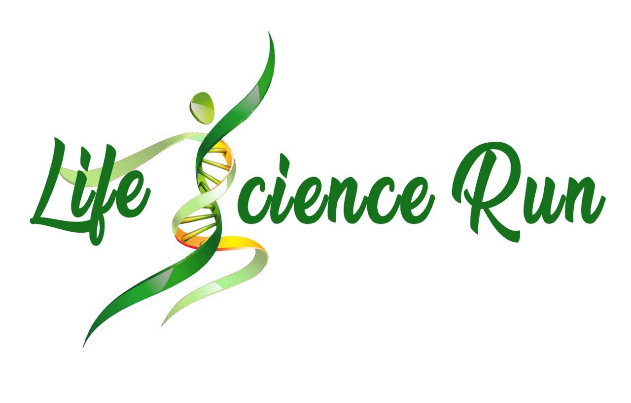 deelnemers Life Science Run 2020Dit protocol is geschreven om een veilige Life Science Run te organiseren volgens de richtlijnen opgesteld door het RIVM.  ·       De organisatie zal ervoor zorgen dat er buiten de wedstrijd om overal de mogelijkheid en doorstroming is om 1,5m afstand te kunnen waarborgen. Tijdens de wedstrijd mogen deelnemers binnen 1,5m van elkaar komen. Echter, het behouden van de 1,5m afstand is uiteindelijk de verantwoordelijkheid van de deelnemer zelf. De organisatie heeft het recht iemand die zich niet aan deze regels houdt daarop aan te spreken en mogelijk zelfs uit de wedstrijduitslag te verwijderen.  ·       Mocht de deelnemer of een van de huisgenoten van de deelnemer klachten hebben gerelateerd aan corona, dan dient de deelnemer thuis te blijven.  Er zal voor zowel de vrijwilligers als de deelnemers desinfectiemiddel aanwezig zijn om aangeraakt materiaal en handen te kunnen desinfecteren. ·       De deelnemer dient zo veel mogelijk zelfstandig richting de wedstrijd te komen. Mocht dit niet mogelijk zijn, in het geval van kinderen of mindervaliden, probeer dan het aantal begeleiders tot het minimum te beperken.  De deelnemers zullen worden opgedeeld in verschillende startgroepen. Wanneer de deelnemers van tevoren aan kunnen geven welke snelheid ze kunnen/willen lopen, kunnen wij de groepen op snelheid indelen. Verder zal de start plaatsvinden op een brede startstreep, zodat de 1,5m regel in acht kan worden genomen. De grootte van de startgroepen wordt bepaald wanneer het duidelijk wordt wat de exacte richtlijnen zijn. ·       De deelnemer loopt na de finish direct door in de aangegeven richting naar de uitgang, zodat er ruimte blijft voor andere finishers en er geen ophoping ontstaat. De deelnemer dient zelf de benodigde etens- en drinkenswaren mee te nemen. Er is geen drinken aanwezig na de finish.  De startnummers van de deelnemers die in Wageningen, Bennekom en Ede wonen kunnen bezorgd worden. De uitgifte van de startnummers van overige deelnemers kan gefaseerd gebeuren in de week voorafgaande aan het evenement. Beide maatregelen zouden ervoor zorgen dat een opstopping op de dag zelf voorkomen wordt, en dus de 1,5m afstand kan gewaarborgd wordt. ·       De deelnemer volgt aanwijzingen van vrijwilligers en de organisatie altijd op.  De deelnemer dient voor de wedstrijddag kennis te hebben genomen van het protocol en daarnaar te handelen.   